Your favourite football team has just won the Premier League after a dramatic last game of the season, a 4-3 win!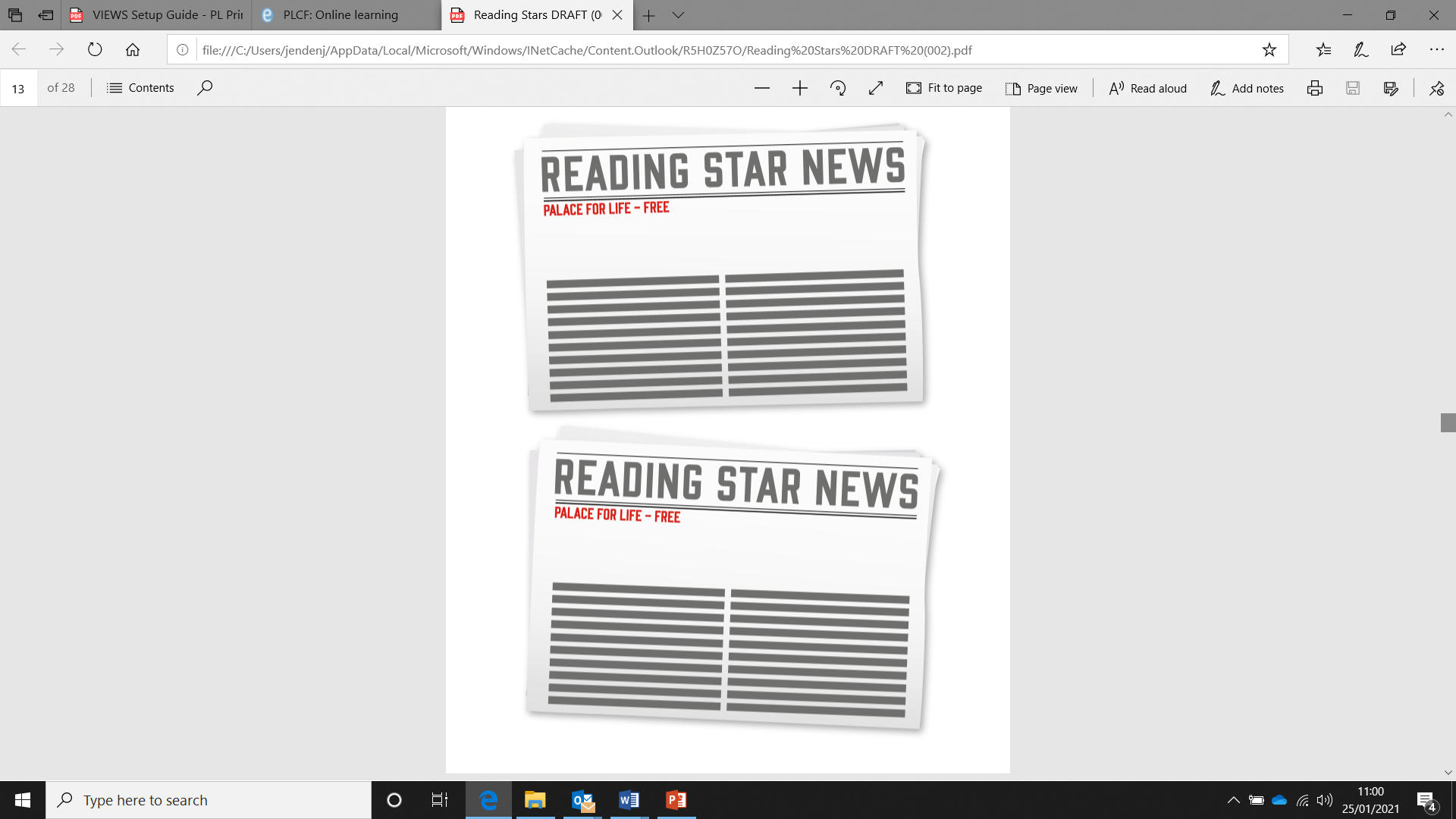 Your school has been awarded ‘Best Local School’ for all the great work the students and staff have been doing!